Уважаемые коллеги!Факультет социальных наук НИУ ВШЭ приглашает учеников Вашей школы к участию в нашей выездной школе для старшеклассников.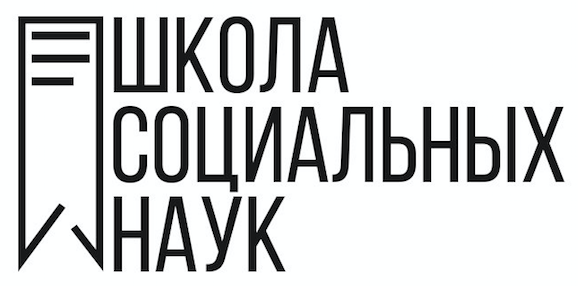 НИУ ВШЭ является одним из лучших университетов страны с огромным количеством направлений, где каждый может найти себя. Одним из лидеров университета является факультет социальных наук: о данным международного рейтинга QS НИУ ВШЭ на сегодняшний день входит в число 100 лучших университетов мира по  предметным рейтингам «социология» и «политика и международные отношения» “общественные науки и управление”! Такому успеху способствовал не только сильнейший преподавательский состав, но и уникальная система обучения в нашем Университете, не имеющая аналогов среди других российских вузов. О ней трудно рассказать словами, в нее надо погрузиться и прочувствовать самому.В этом году Школа социальных наук будет проходить осенью. Мы подготовили для участников лекции, мастер-классы, дискуссии и научные проекты, благодаря чему ребята смогут переместиться на неделю в свое будущее, погрузиться в уникальную образовательную систему НИУ ВШЭ, поучиться у лучших преподавателей и узнать:Что такое постсовременность и как общество приспосабливается к тенденциям постоянно изменяющегося мираЧто является предметом исследования в современных социальных науках, какие принципиально новые области и проблемы появились в нихКак правильно подготовиться к обществоведческим олимпиадам и не допустить наиболее распространенных ошибокГде можно работать и чем заниматься после окончания ФСНКак правильно работать с современной научной литературой и как ее надо использоватьЧто нужно сделать для того, чтобы запустить свой исследовательский проект Кроме того, слушателей ждут внеучебные мероприятия, где они смогут пообщаться с студентами ФСН и узнать Вышку с неформальной стороны. Впереди вас ждут олимпиады, и вы сможете пообщаться с преподавателями, неоднократно участвовавшими в проведении Всероссийских олимпиадМы приглашаем всех амбициозных и любознательных учащихся 9-11 классов, которые  уже полюбили социальные науки и хотят совершенствоваться в этом направлении Школа организовывается второй раз и пройдет уже совсем скоро: с 5 по 12 ноября в Подмосковье. О впечатлениях участников Первой школы можете почитать здесь: https://social.hse.ru/news/204062889.html. Обучение пройдёт на базе партнёрской школы НИУ ВШЭ – школы «Президент» (http://school-president.ru/contacts/), проживание и питание организовано на базе детского санатория «Поляны» Управления делами Президента РФ (http://www.kdpmc.ru/detskiy-sanatoriy-polayni/). Для того, чтобы попасть на школу, необходимо:Присоединиться к группе школы в ВКонтакте (ссылка на группу ниже).Пройти 3 этапа отбора: тест, эссе и интервью.Участие в школе платное, стоимость составит примерно 11-13 тысяч рублей, в которую включены только расходы на проживание и питание (остальные расходы на проведение Школы несет НИУ ВШЭ и партнерская организация АНО «ШКОЛА «ПРЕЗИДЕНТ»»). Детали оплаты будут сообщаться участникам, прошедшим отбор.Первый этап отбора состоится уже совсем скоро: 4 и 5 октября!Ссылка на тест будет опубликована в нашей группе ВКонтакте 4 октября (среда) в 12:00  и 5 октября (четверг) в 16:00 (по Мск). Всё, что нужно – это выбрать более удобную дату зайти в группу за 10-15 минут до обозначенного времени и ждать появления ссылки. На тест будет отведено 50 минут, пройти его можно только один раз. От участников требуется только сосредоточенность и заинтересованность в социальных науках.https://vk.com/school_fsnВсем желающим попасть на школу мы предлагаем присоединиться к нашей группе в ВКонтакте, где можно будет задать все интересующие вопросы и получить ссылку на прохождение заветного теста. К письму прикрепляем листовку с основной информацией по поводу школы и отбора, которую можно распечатать и разместить на доске объявлений.Для оперативной связи:
• Координатор по работе с обращениями: Соколова Анна, студентка 4 курса департамента социологии (+7 (962) 992-86-97; aasokolova96@gmail.com)
• Представитель администрации НИУ ВШЭ: Сорвин Кирилл Валентинович (+7(495) 772-95-90 доб. 22749; ksorvin@hse.ru)До скорых встреч! С уважением,Оргкомитет Школы ФСН. Осень 2017